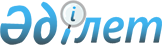 Об утверждении Правил формирования и ведения реестра товаров, работ и услуг, используемых при проведении операций по недропользованию, и их производителей, включая критерии их оценки для внесения в данный реестр
					
			Утративший силу
			
			
		
					Приказ Министра по инвестициям и развитию Республики Казахстан от 31 марта 2015 года № 422. Зарегистрирован в Министерстве юстиции Республики Казахстан 12 июня 2015 года № 11331. Утратил силу приказом Министра по инвестициям и развитию Республики Казахстан от 11 мая 2018 года № 325 (вводится в действие с 29.06.2018)
      Сноска. Утратил силу приказом Министра по инвестициям и развитию РК от 11.05.2018 № 325 (вводится в действие с 29.06.2018).
      В соответствии с  подпунктом 25) статьи 19 Закона Республики Казахстан от 24 июня 2010 года "О недрах и недропользовании", ПРИКАЗЫВАЮ:
      1. Утвердить прилагаемые  Правила формирования и ведения реестра товаров, работ и услуг, используемых при проведении операций по недропользованию, и их производителей, включая критерии их оценки для внесения в данный реестр.
      2. Комитету индустриального развития и промышленной безопасности Министерства по инвестициям и развитию Республики Казахстан обеспечить:
      1) в установленном законодательством порядке государственную регистрацию настоящего приказа в Министерстве юстиции Республики Казахстан;
      2) в течение десяти календарных дней после государственной регистрации настоящего приказа в Министерстве юстиции Республики Казахстан направление копии приказа на официальное опубликование в периодических печатных изданиях и в информационно-правовую систему "Әділет";
      3) размещение настоящего приказа на интернет-ресурсе Министерства по инвестициям и развитию Республики Казахстан и на интранет-портале государственных органов;
      4) в течение десяти рабочих дней после государственной регистрации настоящего приказа в Министерстве юстиции Республики Казахстан представление в Юридический департамент Министерства по инвестициям и развитию Республики Казахстан сведений об исполнении мероприятий, предусмотренных подпунктами 1), 2) и 3) пункта 2 настоящего приказа.
      3. Контроль за исполнением настоящего приказа возложить на курирующего вице-министра по инвестициям и развитию Республики Казахстан.
      4. Настоящий приказ вводится в действие по истечении десяти календарных дней после дня его первого официального опубликования.
      "СОГЛАСОВАН"
      Министр энергетики
      Республики Казахстан
      ________ В. Школьник
      27 апреля 2015 года Правила
формирования и ведения реестра товаров, работ и услуг,
используемых при проведении операций по недропользованию,
и их производителей, включая критерии их оценки для
внесения в данный реестр
1. Общие положения
      1. Настоящие Правила формирования и ведения реестра товаров, работ и услуг, используемых при проведении операций по недропользованию, и их производителей, включая критерии их оценки для внесения в данный реестр, (далее - Правила) разработаны в соответствии с  подпунктом 25) статьи 19 Закона Республики Казахстан от 24 июня 2010 года "О недрах и недропользовании" (далее - Закон) и определяют порядок формирования и ведения реестра товаров, работ и услуг, используемых при проведении операций по недропользованию, и их производителей (далее - реестр), включая критерии их оценки для внесения в данный реестр.
      2. В Правилах используются понятия и определения, установленные в  Законе, а также следующие понятия:
      1) реестр товаров, работ и услуг, используемых при проведении операций по недропользованию, и их производителей - государственная информационная система, предназначенная для контроля и мониторинга закупа товаров, работ и услуг, используемых при проведении операций по недропользованию, и их производителей, а также проведения электронных закупок и формирования перечня товаров, работ и услуг, используемых при проведении операций по недропользованию;
      2) производитель - физическое или юридическое лицо, производящее и (или) поставляющее товары, и (или) выполняющее работы, и (или) оказывающее услуги, используемые при проведении операции по недропользованию.
      3. Реестр формируется и ведется  уполномоченным органом в области государственной поддержки индустриально-иинвационной деятельности (далее - уполномоченный орган), посредством государственной информационной системы "Реестр товаров, работ и услуг, используемых при проведении операций по недропользованию, и их производителей". 2. Порядок формирования и ведения реестра
      4. Формирование сведений о товарах, работах и услугах, используемых при проведении операций по недропользованию, в реестре осуществляется на основании сведений годовых программ закупа товаров, работ и услуг, представляемых недропользователями по форме и правилам, утверждаемым согласно  подпункту 22) статьи 19 Закона.
      5. Под формированием и ведением реестра понимается:
      1) внесение сведений о товарах, работах и услугах, используемых при проведении операций по недропользованию, и их производителях в реестр;
      2) обновление реестра при изменении сведений, представленных производителями, а также при исключении производителей из реестра;
      3) обновление реестра при изменении сведений, представленных недропользователями;
      4) размещение реестра в государственной информационной системе "Реестр товаров, работ и услуг, используемых при проведении операций по недропользованию, и их производителей".
      6. Местные исполнительные органы (города республиканского значения, столицы) ежеквартально представляют уполномоченному органу перечень товаров, работ и услуг, производимых на территории области (города республиканского значения, столицы), и их производителей, согласно  приложению 1 к настоящим Правилам, в электронной форме, подписанный электронной цифровой подписью.
      7. Уполномоченный орган в целях формирования и ведения реестра направляет оповещение производителям, приведенным в сведениях, представленных местными исполнительными органами (города республиканского значения, столицы) о возможности их внесения в реестр и сведений о предлагаемых ими товарах, работах, услугах, используемых при проведении операций по недропользованию.
      8. Для формирования в реестре сведений о товарах, работах и услугах, используемых при проведении операций по недропользованию,  уполномоченный орган в области нефти и газа предоставляет в уполномоченный орган общую информацию по годовым программам закупа товаров, работ и услуг недропользователей, осуществляющих свою деятельность по  контрактам на разведку и (или) добычу углеводородного сырья.
      9. Для формирования сведений о производителях товаров, работ и услуг, используемых при проведении операций по недропользованию, в реестре производитель на добровольной основе:
      1) регистрируется в государственной информационной системе "Реестр товаров, работ и услуг, используемых при проведении операций по недропользованию, и их производителей" путем заполнения регистрационной анкеты в электронной форме;
      2) представляет в электронной форме либо в виде электронной копии  справку о государственной регистрации (перерегистрации) юридического лица или копию свидетельства о регистрации в качестве индивидуального предпринимателя в уполномоченный орган. Нерезиденты представляют легализованную выписку из торгового реестра или другой легализованный документ, удостоверяющий, что иностранное юридическое лицо является юридическим лицом по законодательству иностранного государства, с нотариально засвидетельствованным переводом на государственный и русский языки;
      3) вносит в государственную информационную систему "Реестр товаров, работ и услуг, используемых при проведении операций по недропользованию, и их производителей" сведения о предлагаемых товарах, работах и услугах с использованием имени пользователя и пароля, предоставляемого в соответствии с  пунктом 10 настоящих Правил.
      10. Уполномоченный орган:
      1) в течение трех рабочих дней после получения от производителя документов согласно подпункту 2)  пункта 9 настоящих Правил проверяет соответствие производителя критерию, приведенному в подпункте 1) пункта 11 настоящих Правил и посредством государственной информационной системы "Реестр товаров, работ и услуг, используемых при проведении операций по недропользованию, и их производителей", направляет имя пользователя и пароль на электронный адрес, указанный в регистрационной анкете производителя;
      2) в течение одного рабочего дня после внесения производителем сведений о предлагаемых товарах, работах и услугах, используемых при проведении операций по недропользованию, проверяет соответствие производителя критерию, приведенному в подпункте 2)  пункта 11 настоящих Правил, посредством государственной информационной системы "Реестр товаров, работ и услуг, используемых при проведении операций по недропользованию, и их производителей";
      3) в случае его соответствия критериям, приведенным в пункте 11 настоящих Правил, вносит производителя в реестр посредством государственной информационной системы "Реестр товаров, работ и услуг, используемых при проведении операций по недропользованию, и их производителей".
      11. Критериями оценки производителей товаров, работ и услуг, используемых при проведении операций по недропользованию, для внесения в реестр являются:
      1) регистрация в качестве юридического лица или индивидуального предпринимателя;
      2) наличие товаров, работ и услуг, указанных производителем в соответствии с подпунктом 3)  пункта 9 настоящих Правил, в годовых программах закупа товаров, работ и услуг недропользователей либо в годовых отчетах недропользователей о приобретенных товарах, работах и услугах в предыдущем году.
      12. Обновление реестра осуществляется при изменении сведений, представленных производителями, недропользователями, а также при исключении производителей из реестра.
      13. Исключение производителя из реестра осуществляется уполномоченным органом в случае:
      1) ликвидации производителя;
      2) по инициативе производителя;
      3) изменения сведений, представленных производителями, недропользователями, приводящих к несоответствию производителя критерию, указанному в подпункте 2)  пункта 11 настоящих Правил.
      14. Для исключения из реестра по основаниям, указанным в подпункте 2)  пункта 13 настоящих Правил производитель представляет в уполномоченный орган заявление о его исключении из реестра в произвольной форме.
      Уполномоченный орган исключает производителя из реестра в течение трех рабочих дней после получения заявления и (или) при наступлении случаев, указанных в подпунктах 1) и 3)  пункта 13 настоящих Правил, посредством государственной информационной системы "Реестр товаров, работ и услуг, используемых при проведении операций по недропользованию, и их производителей".
      15. Реестр размещается по форме согласно  приложению 2 к настоящим Правилам в государственной информационной системе "Реестр товаров, работ и услуг, используемых при проведении операций по недропользованию, и их производителей".  Перечень товаров, работ и услуг, производимых на
территории области (города республиканского значения,
столицы), и их производителей
      _____________________________________________________________________
        Ф.И.О. первого руководителя или лица его замещающего (подпись ЭЦП)  Реестр товаров, работ и услуг, используемых при
проведении операций по недропользованию и их производителей
      1Статистический классификатор продукции Республики Казахстан
      2При регистрации товаров
      _____________________________________________________________________
      Ф.И.О. первого руководителя или лица его замещающего (подпись ЭЦП)
					© 2012. РГП на ПХВ «Институт законодательства и правовой информации Республики Казахстан» Министерства юстиции Республики Казахстан
				
Министр
по инвестициям и развитию
Республики Казахстан
А. ИсекешевУтверждены
приказом Министра
по инвестициям и развитию
Республики Казахстан
от 31 марта 2015 года № 422Приложение 1
к Правилам формирования и ведения
реестра товаров, работ и услуг, используемых
при проведении операции по недропользованию,
и их производителей, включая критерии их
оценки для внесения в данный реестр
1.
Наименование производителя
2.
Область
3.
Город (населенный пункт)
4.
Улица, дом, офис
5.
Телефон
6.
Электронный адрес
7.
Интернет-ресурс
8.
Общая численность персонала
9.
Резидент Республики КазахстанПриложение 2
к Правилам формирования и ведения
реестра товаров, работ и услуг, используемых
при проведении операции по недропользованию,
и их производителей, включая критерии их
оценки для внесения в данный реестр
№
п/п
Код и наименование товара, работы/услуги по СКП1
Дополнительное описание товара, работы/услуги
Наличие
сертификата
СТ-KZ2